Муниципальное казенноеобщеобразовательное учреждение«Куркентская  средняя общеобразовательная школа № 2» Сулейман – Стальского района РД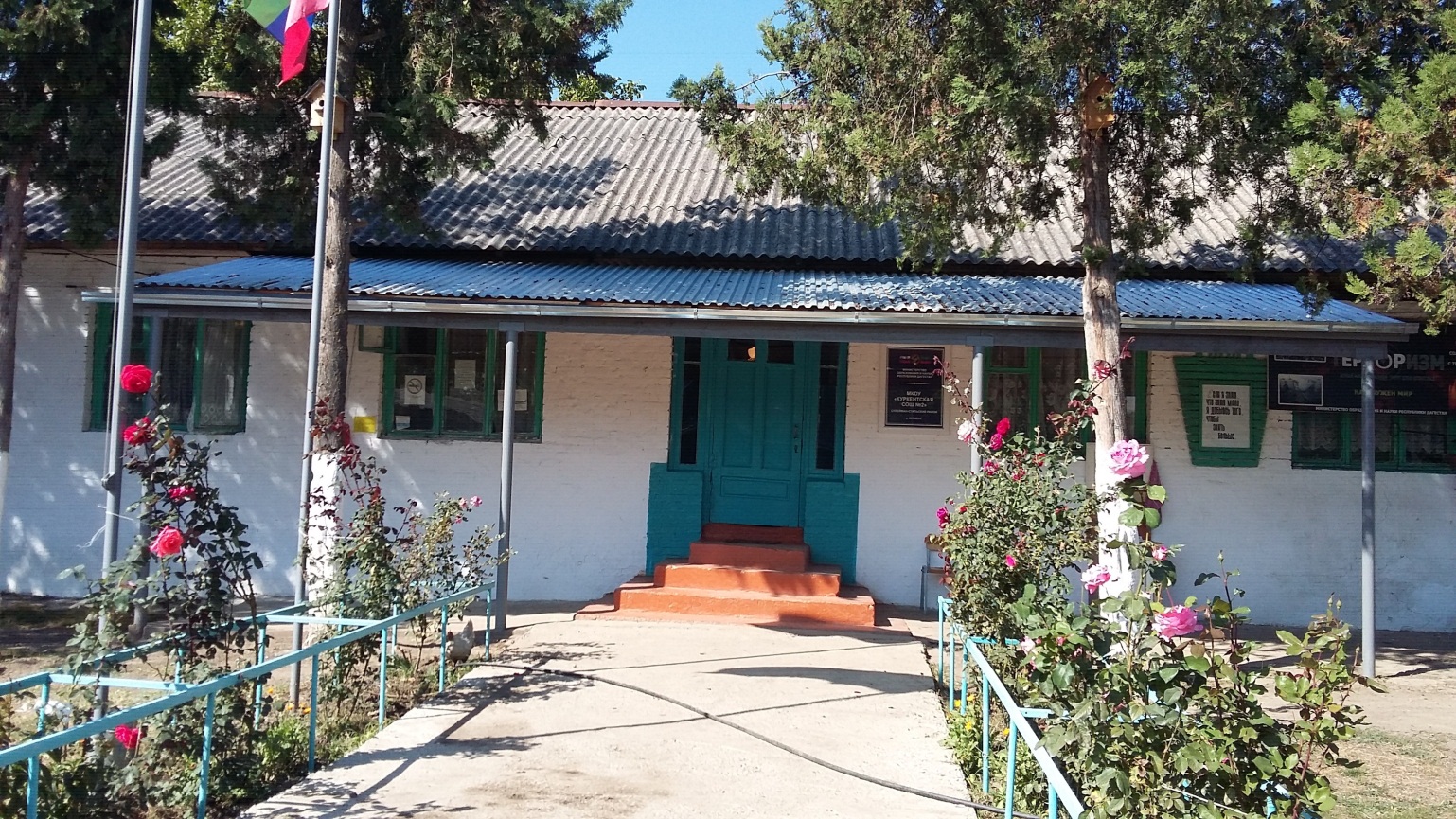                          Публичный отчет                          директора  школы                        за 2018 -2019 учебный год	                                                                                          «Жизнь - это всегда движение вперед,нужно знать не только то, что делать сегодня, но и куда идти завтра»                                                       Публичный  отчетдиректора МКОУ  «Куркентская СОШ №2»и итоги  работы  школы  за 2018 -    2019  учебный  год.        В публичном  отчете  МКОУ «Куркентская СОШ №2» с. Куркент  представлена                значимая и объективная  информация  о реальном  состоянии  дел,  проблемах  и              достижениях  образовательного  учреждения  за 2018 год.                                                                      Публичный  отчет  утвержден  Управляющем  Советом  школы и адресован                родительской  общественности, а также  другим   заинтересованным  лицам.Общая  информация  о школе.                                                                                                     Школа имеет  богатую историю. Год создания  1974 г.  45 лет наша  школа  ведет активную  образовательную  и научно – педагогическую  деятельность.  За многие  годы  в инновационном  режиме  отработана  технология  формирования  учебных  планов ,  определены  основные  подходы  к составлению  расписания, скорректированы  программы  разноуровнего  обучения  по разным  предметам.       Полное  наименование  школы  по Уставу: Муниципальное  казенное  общеобразовательное  учреждение  «Куркентская средняя  общеобразовательная  школа № 2». Местонахождение  школы  368768, с. Куркент , С. Стальский  район , ул. Пушкина, 12, тел. 8928 5199619. По своему  статусу, установленному  при государственной  аккредитации , школа  является:                                                       Тип- казенное  общеобразовательное  учреждение. Директор школы – Абдулазизов  Эмирулах  Гаджикеримович ,  который  возглавил  МКОУ «Куркентская СОШ  ».   Образовательная  политика.   Вся  работа МКОУ «Куркентская СОШ №2» проводилась  на основе  нормативно -  правовых  документов.  Проводимая  работа  соответствовала  целям  и задачам  учебно – воспитательной, научно – методической  работы  и была  направлена  на решение  основной  проблемы  школы: « Обеспечение  всестороннего  развития  ребенка  как личности,  воспитание  гражданина, способного  к осознанному  общественному  выбору».                                                                                                                          Цель  работы  школы:                                                                                                           «Создание   условий   для  формирования   конкурентно -  способной личности  с высоким  уровнем  самоконтроля  и самосовершенствования , ориентированной  на  творческое  развитие».                                                                                       Приоритетные  направления                                                                                                            1. Совершенствование  образовательного процесса на основе  внедрения  в практику  работы  продуктивных   педагогических технологий, ориентированных  на развитие  личности  ребенка  и совершенствование  педагогического  мастерства педагога  в условиях  реализации  федеральных  государственных   образовательных  стандартов.                                                                                                                                      2.  Активизация  работы   методического совета  в предметных  МО  в рамках  экспериментальной  и инновационной  деятельности  ОУ.                                                     3. Совершенствование  системы  работы , школы,  направленной   на сохранение  и укрепление  здоровья  учащихся.                                                                                               4. Изучение и распространение  положительного   педагогического  опыта  творчески  работающих  педагогов.                                                                                            В 2017 – 2018  учебном  году  решались  следующие  задачи:                                                                            1. Развитие  системы  демократического,  государственно – общественного  управления  школой  как  целостной  педагогической  системой  на основе  программно -  целевого  подхода .                                                                                                2. Разработка  нормативно -  правовой  базы  деятельности   школы,  обеспечивающей  эффективную  регламентацию   функционирования  и развития   школы  в условиях  внедрения  профстандартов.                                                                       3. Организация  эффективной  работы  по повышению  качества  образования  и самореализации   школьников  и педагогов  в рамках  внедрения ФГОС.                                  4. Совершенствование  воспитательного  пространства  через  взаимодействие  с  социумом   и родительской  общественностью,  интеграцию  дополнительного  образования, внеурочной  деятельности  в детских  общественных  объединений.              5.  Создание  условий  для  самореализации  педагогов  и учащихся в инновационной  деятельности  в рамках  проекта  «Сезонная   школа -  модель организации  исследовательской  и проектной  деятельности  обучающихся».                        6. Создание  условий  для  сохранения  и укрепления здоровья обучающихся и работников  образовательной  организации.                                                                       Решение   вышеназванных   задач  было  направлено  на:                                                                      1. Повышение качества  образования  и самореализации   школьников  и педагогов  в рамках  внедрения  ФГОС.                                                                                                      2.  Формирование  потребности  у учащихся  проявить  заботу  о своем  здоровье и  стремлении  к здоровому  образу  жизни.                                                                                      3. Самореализация  каждого  учащегося  и учителя .                                                                         4. Готовность  ученика  к самостоятельному   выбору и принятия  решения, усиление   ответственности  за последствия  своих поступков.                                                                                                  2.2. Учебный план школы и программа его обеспеченияСодержание образования в МКОУ «Куркентская СОШ №2» отражено в учебном плане школы.На первом уровне обучения реализуются программы развивающего обучения УМК «Школа России» (1-4 е классы) В параллелях 2-4 классах ведется преподавание внеурочной  деятельности в рамках реализации Федерального государственного общеобразовательного стандарта нового поколения.На 2-ом уровне ведется предпрофильная подготовка учащихся 9 класса, основанная наработе  элективных  курсов.  	.На 3-ем уровне продолжается обучение в общеобразовательных классах.С	целью	повышения	доступности	качественного	образования	для	всех	категорийобучающихся школа реализует план мероприятий «Развитие дистанционного образования детей» приоритетного национального проекта «Образование». В рамках данной программы с 1 сентября 2018 года обучается 15 учащихся.                                                             Общие сведения об учащихсяЗа последние три года не наблюдается увеличение контингента учащихся и количества классов-комплектов.Динамика индивидуального обучения на дому учащихся2.4. Организация воспитательного процессаТемой воспитательной работы школы стала следующая:  «Личностно  - деятельностныйподход в воспитательной работе школы»Направления воспитательной работы школы:духовное;нравственно-правовое;трудовое;экологическое;эстетическое;формирование стремления к ЗОЖ;семейное.Воспитание духовное – формирование ценностного отношения к жизни, обеспечивающего устойчивое и гармоничное развитие человека.Воспитание нравственное – формирование нравственных отношений, способности к их совершенствованию и умений поступать с учётом общественных требований и норм, прочной системы привычного, повседневного морального поведения.Воспитание правовое – процесс формирования правовой культуры и правового поведения, заключающийся в осуществлении правового всеобуча, формировании законопослушного поведения.Воспитание трудовое – совместная деятельность воспитателя и воспитанников, направленная на развитие у воспитанников общетрудовых умений и способностей, формирование ответственного отношения к труду и его продуктам.Цель воспитательной работы школы:воспитание личности физически, нравственно здоровой, творчески мыслящей; личности социально-активной, разносторонне развитой, подготовленной к самостоятельной жизни и труду, рассматриваемому как основа успешности человека; личности с сибирским характером.Задачи:Воспитывать и развивать  личностный потенциал учащихся  для его реализации в будущем.Развивать самоуправление учащихся, предоставлять им реальные возможности участия в управлении образовательным учреждением, в деятельности творческих и общественных объединений.3.Сохранять здоровье учащихся и формировать ценностное отношение к ЗОЖ средствами физкультуры и спорта. Достичь сохранности здоровья по школе 32 %I ступень обучения – не менее 28% II ступень обучения – не менее 30 % III ступень обучения – не менее 39 %4. Вовлекать учащихся в систему дополнительного образования с целью обеспечения самореализации личности. Достичь занятости дополнительным образованием по школе 95 %ступень обучения –100 % II ступень обучения –85 % III ступень обучения – 100 %5. Воспитывать учащихся в духе демократии, свободы, личностного достоинства, уважения прав человека, гражданственности, патриотизма.6. Вовлекать семьи в воспитательный процесс, развивать работу родительских общественных объединений, привлекать родителей к участию в самоуправлении школой.7.Достичь уровня воспитанности по школе 4,4 балла.I ступень обучения –  4,4 балластупень обучения – 4,1 балла III ступень обучения - 4,9 баллашколе  сформирована  модель  выпускника  всех  трёх  ступеней  образовательногопроцесса.Модель выпускника рассматривается нами как образ личности, являющейся итогом всего комплекса школьной жизнедеятельности.Это, прежде всего, целостная личность с его духовностью, универсальностью, творческим началом. Это человек гуманитарного взгляда на мир. В нем должны быть соединены интеллект с чувством, знание с верой, умение логически мыслить со способностью понимать прекрасное.Вместе с тем его интеллектуальное, духовное богатство должно органически сочетаться с высоким уровнем нравственного развития, а внутренняя свобода давать право поступать и говорить так, как он считает нужным, неся при этом нравственную, ни с кем не разделенную ответственность. Выпускник должен обладать развитым чувством собственного достоинства.Модель выпускника школы и портрет выпускника начальной школы сформированы с учётом ценностного, познавательного, коммуникативного и художественного потенциала. Портрет выпускника начальной школы представлен в ФГОС НОО.Портрет выпускника уровня НОО (ФГОС НОО):Любознательный, интересующийся, активно познающий мир.Владеет основами умения учиться, способен сам организовать свою деятельность.Любит  родной край и свою страну.Уважает  и принимает ценности семьи и общества.Готов самостоятельно действовать и отвечать за свои поступки перед семьей и школой.Доброжелателен,  умеет слушать и слышать собеседника, обосновывать свою позицию.Умеет  высказать свое мнение.Выполняет  правила здорового и безопасного образа жизнидля себя и окружающих.Модель выпускника уровня ООО:1.Владеет основами наук, сформирована жизненно-важная цель, знания, умения, навыки соответствуют личностным потребностям каждого ученика.2.Знает свои прав и обязанности, руководствуется ими в своём поведении.3.Обладает навыками делового общения, умеет критически осмысливать свои поступки, анализировать взаимоотношения со сверстниками и взрослыми.4.Нравственное воспитание и, как следствие-поведение.5.Уважение к своей Родине.6.Уважение к труду.Портрет выпускника уровня ООО (ФГОС ООО):Любящий свой край и своё Отечество, знающий русский и родной язык, уважающий свой народ, его культуру и духовные традиции.Осознающий и принимающий ценности человеческой жизни, семьи, гражданского общества, многонационального российского народа, человечества.Активно и заинтересованно познающий мир, осознающий ценность труда, науки и творчества.Умеющий учиться, осознающий важность образования и самообразования для жизни и деятельности, способный применять полученные знания на практике.Социально активный, уважающий закон и правопорядок, соизмеряющий свои поступки с нравственными ценностями, осознающий свои обязанности перед семьёй, обществом, Отечеством.Уважающий других людей, умеющий вести конструктивный диалог, достигать взаимопонимания, сотрудничать для достижения общих результатов.Осознанно выполняющий правила здорового и экологически целесообразного образа жизни, безопасного для человека и окружающей его среды.Ориентирующийся в мире профессий, понимающий значение профессиональной деятельности для человека в интересах устойчивого развития общества и природы.Модель выпускника	уровня СОО:1.Обладает научным мировоззрением.2.Самостоятелен в решениях и выборе образа мысли.3.Самостоятелен в выборе будущей профессии.4.Осознаёт необходимость «учения через всю жизнь», неустанно овладевая знаниями, умениями, навыками, способствующими активному творческому включению человека в профессиональную, общественную деятельность, а также предопределяющими его способность к саморазвитию, самореализации в социуме.5.Обладает коммуникативной культурой, вырабатывает необходимую степень независимости, свободы в поступках и ответственности за свои действия.6.Является полноправным членом общества, внутренне осознавая себя в различных социальных ролях («общественник», «профессионал», «семьянин»)7.Имеет потенциальные способности и реальные возможности для их осуществления, основанием для реализации которых являются сформированные установки, ценности, стереотипы, картины мира человека.8.Заботливо относится к Родине, родному краю, проблемам охраны природы и окружающей среды.Готов к полноценной жизни в семье, созданной на основе любви, заботы и взаимоуважения. 10.Трудолюбив.Выпускник школы должен быть ориентирован на следующие ценности:Здоровье – физическое и психическое, как основа жизни и развития, основа счастливой жизни, фактор предотвращения вырождения нации. Человек должен уметь поддерживать экологи своего организма.Культура - делает человеческий индивид личностью, человеком на основе усвоения и присвоения национальных и общекультурных ценностей, формируется подлинная интеллигентность.Патриотизм – любовь к России, к своему народу, к своей малой Родине, служение Отечеству.Труд -умственный и физический- источник всех ценностей на земле.Воспитанник должен уметь трудиться, иметь привычку к труду. У выпускника должно быть сформировано чувство ответственности за свой труд и уважение к труду других людей.Семья – осознание семьи как усвоение развития личности, как главного фактора воспитания нового поколения, передачи культурных ценностей, сохранение науки и её биологического и социального генофонда. Семья предполагает культ родителей и социальную защищённость детей.Социальная солидарность – свобода личная и национальная, доверие к людям, институтам государства и гражданского общества, справедливость, милосердие, честь, достоинство.Гражданственность – служение Отечеству, правовое государство, гражданское общество, закон и правопорядок, поликультурный мир, свобода совести и вероисповедания.Наука – ценность знания, стремление к истине, научная картина мира.Традиционные  российские  религии  –  представления  о  вере,  духовности,религиозной жизни человека, ценности религиозного мировоззрения, толерантности, формулируемые на основе межконфессионального диалога.Искусство и литература – красота, гармония, духовный мир человека, нравственный выбор, смысл жизни, эстетическое развитие, этическое развитие.Природа – эволюция, родная земля, заповедная природа, планета Земля, экологическое сознание.Человечество – мир во всем мире, многообразие культур и народов, прогресс человечества, международное сотрудничество.основе воспитательной работы школы - принцип единства «Со» и «Само» («со»+ «само»). Данный принцип обозначен в программе воспитания школы.Программа воспитания «Школа соТРУДничества» зарегистрирована и рекомендована к реализации на практике муниципальным экспертным советом по инновационной деятельностиУправления образования администрации МР «Сулейман – Стальский район». Классным руководителям, педагогам – организаторам, педагогам дополнительного образования детей в своей работе рекомендовано следовать:закону «Об образовании в РФ»«Конвенции о правах ребенка»;	основным положениям педагогической концепции образования детей и подростков  муниципального образования «Сулейман – Стальский район» «Сибирский ;локальным актам школы;использовать в работе школьные программы:образовательную программу НОО;образовательную программу ООО;  образовательную  программу СОО;использовать методические пособия для совместной работы классным руководителям, психологу, социальному педагогу, инспектору ПДН:«Выбираю жизнь»;«Наша жизнь – в наших руках»;«Модульный курс профилактики курения»;также «Программу социально –психолого- педагогического сопровождения детей «группы риска».Принципы организации воспитательной работы.1.Ведущие принципы:Воспитание в коллективе и через коллектив.Единство  учебного и воспитательного процессов.Индивидуализация процессов обучения и воспитания, основанных на глубоком психолого-педагогическом мониторинге.2. Личностно  - ориентированные принципы:Принцип адаптированности (каждый должен чувствовать себя как дома, найти свое местосемье-школе);Принцип развития (целостное развитие личности: физическое, интеллектуальное, духовное);Принцип психологической комфортности (снятие всех стрессообразующих факторов; создание атмосферы, при которой ребенок раскрепощен, раскован; создание атмосферы успешности, ощущения продвижения вперед, достижения поставленной цели).3. Культурно-ориентированные принципы:Принцип смыслового отношения к миру (мир вокруг меня - это мир, частью которого являюсь я - переживаю и осмысливаю для себя);Принцип опоры на культуру как мировоззрение (возможность и способность усваивать культуру и делать свою культуру, уважая исторически сложившиеся культурные ориентиры).4. Деятельностно - ориентированные принципы:Принцип обучения деятельности (учим ставить цели, уметь контролировать и ориентировать свои и чужие действия, опираться на предшествующее самостоятельное, «житейское» развитие);Креативный принцип или принцип формирования потребности в творчестве и умения творчества.5. Школа - часть образовательной и внешней среды:Воспитательный процесс многогранен, школьник не всегда находится в школе, но даже самые глубокие изменения в окружающем мире не должны поставить ребенка в тупик.основе воспитания системообразующий вид деятельности: методика коллективного творческого воспитания.основе  воспитательной  работы  школы  лежат  общешкольные  традиционные  дела,мероприятия по направлениям:Духовное: музейные уроки, работа мастерских по изготовлению игрушек, «Славянский фестиваль», путешествия по родному краю, стране, миру, экскурсии.Нравственно-правовое: дни инспектора, уроки мужества, праздник «Я – гражданин России», ролевые игры по праву, встречи с военнослужащими, экскурсии в воинскую часть, праздник инсценированной песни, день самоуправления.Трудовое: субботник, акция «Ветеран живет рядом», акция «Посади дерево».Экологическое: день птиц, акция «Зиновий синичник»Эстетическое: поездки в театры, музеи, уроки общения, выставкиФормирование стремления к ЗОЖ: спортивные праздники, дни здоровья, реализация превентивных программ «Полезная прививка», «Полезная привычка», «Полезный навык».Семейное: конференции, ролевые игры, выставки работ детей и родителей.Работа по каждому из направлений ведётся как классными руководителями, так и учителями-предметниками.Традиционные общешкольные мероприятия:«День знаний»«День здоровья»«День учителя»«Новогодний серпантин»«Вахта памяти»«Праздник последнего звонка»«Ученик года»Праздник «Песни военных лет»Спортивные праздникиСубботникПраздник «Весенняя капель»Школа принимает участие в традиционных делах посёлка:спортивные соревнованиячествование ветеранов  Великой Отечественной войны, фронта и тылаДень посёлкаблаготворительные акцииНаша школа является опорной площадкой для проведения   муниципального  праздника –конкурса «Весна идет…», где соревнуются учащиеся в знаниях традиций, обрядов и песен. В данном учебном году в празднике принялоучастие 10 команд. По итогам проведения праздника "Весна идет..." (5лет) наблюдается рост участников: от 8 до 13 команд, в команде 8-10 участников.Цель фестиваля – конкурса: повышение значимости и развитие деятельности в области народного творчества в работе с учащимися образовательных учреждений, сохранение и возрождение традиций весенних праздников .Задачи: активизировать и развивать познавательный интерес учащихся к изучению культуры русского народа ; воспитывать у детей и молодежи патриотическое чувство и интерес к традициям и обычаям нашей Родины; выявлять и привлекать талантливых детей в коллективы народного творчества.Участниками муниципального фестиваля народного творчества являются учащиеся 1-11 классов.Фестиваль - конкурс предполагает участие каждой команды на определенной площадке согласно положению.Праздник «Весна идет…» позволяет активизировать и развивать познавательный интерес учащихся к изучению культуры ; воспитывать у детей и молодежи патриотическое чувство и интерес к традициям и обычаям нашей Родины; выявлять и привлекать талантливых детей в коллективы народного творчества.Содержание общешкольных мероприятий направлено на решение поставленных задач и проблем школы, самореализацию учащихся, развитие творческих способностей, формирование общечеловеческих ценностей.На уровне начального общего образования образовательное учреждение создаёт условия для реализации программы духовно-нравственного развития и воспитания обучающихся, обеспечивая их приобщение к ценностям семьи, своей этнической, конфессиональной, социальной группы, общечеловеческим ценностям в контексте формирования у них идентичности гражданина России и направляя образовательный процесс на воспитание ребёнка в духе любви к Родине и уважения к культурно-историческому наследию своего народа и своей страны, на развитие его творческих способностей и формирование основ его социально ответственного поведения в обществе и в семье.соответствии с федеральным государственным образовательным стандартом начального общего образования (ФГОС НОО) основная образовательная программа начального общего образования реализуется образовательным учреждением и через организацию внеурочную деятельности учащихся.Цель внеурочной деятельности: выполнение требований федерального государственного образовательного стандарта начального общего образования (ФГОС НОО), создание условий для разностороннего развития и самореализации личности учащихся.Задачи:использовать активные и творческие формы воспитательной работы;создавать кружки, секции с учетом интересов и потребностей учащихся;демонстрировать достижения учащихся в досуговой деятельности через организацию встреч, выставок, походов;воспитывать силу воли, терпение при достижении поставленной цели;способствовать качественно деятельности школьных внеклассных объединений;обеспечить  благоприятную адаптацию ребенка в школе;оптимизировать учебную нагрузку учащихся;улучшить условия для развития ребенка;учесть возрастные и индивидуальные особенности  учащихся.Внеурочная деятельность в МКОУ «Куркентская  средняя общеобразовательная школа №2» в 2017-2018 учебном году организуется по направлениям развития личности:спортивно-оздоровительное,духовно-нравственное,социальное,общеинтеллектуальное,общекультурноеВ таких формах: кружки, клубы, факультативы, спецкурсы, научное общество.Спортивно- оздоровительное направление ориентировано на сохранение и укрепление здоровья детей, повышение уровня физической подготовки, формирование необходимых знаний по здоровому образу жизни, ответственного поведения по отношению к своему здоровью и здоровью других людей.Духовно-нравственное направление способствует развитию мотивации учащихся к познанию важнейших духовно-нравственных ценностей, отражающих специфику формирования и развития нашего общества и государства, национального самосознания и образа жизни, миропонимания и судьбы россиян.Социальное направление способствует укреплению психологического здоровья учащихся, формированию толерантного поведения в обществе, умению принимать ответственность за свою жизнь и жизнь окружающих.Общеинтеллектуальноенаправление включает в себя формирование исследовательских и познавательных умений и навыков учащихся, развитие логического и пространственного мышления, умение анализировать, сравнивать и сопоставлять.Общекультурное направление ориентировано на развитие творческого потенциала личности ребёнка в процессе театральной деятельности, художественной и эстетической активности, а также на формирование художественно-эстетического вкуса.Показатели воспитанности стабильны. Запланировано достичь уровня воспитанности по школе 4,4 балла, достигли 4,1 балла.Факторы, положительно влияющие на уровень воспитанности:экскурсии;походы;классные часы нравственной и правовой тематики (тренинги, беседы, игры);посещение театров, музеев, кинотеатров.2017-2018 учебном году продолжилось сотрудничество школы с образовательными  учреждениями Сулейман – Стальского района. Учащиеся школы принимали участие в муниципальных  мероприятиях по программе «Общение»                                               Результаты участия                                                                                     Достижения  учителей:Работа по программе «Общение » способствует повышению активности учащихся, социализации личности, воспитанию ответственности, инициативности, культуры общения, развитию положительных качеств личности, самостоятельности3.3. Организация питания обучающихся в МКОУ «Куркентская СОШ №2.Работа столовой организована в соответствии с требованиями, предъявленными нормативными актами к организации питания в школе.Обеспеченность пищеблока посудой, инвентарем, холодильным, технологическим оборудованием хорошая.4.Результаты учебной деятельности учреждения, качество образования. 4.1.Анализ результатов учебной деятельностиГлавным результатом деятельности школы является положительная динамика уровня обученности и качества знаний учащихся. На протяжении нескольких лет педагогический коллектив работает без второгодников.Доля учащихся школы, окончивших учебный год на «4» и «5» на каждом уровне обучения.Данные	таблицы	показывают,	что	на	уровне	начального	общего	и	основного	общегообразования наблюдается повышение качества обучения. На уровне среднего общего образования в 2017 -2018 учебном году доля учащихся, окончивших учебный год на «4» и «5» повысилась на 17%.4.2.Результаты государственной итоговой аттестации в 2017-2018 учебном годуВ 2017-2018 учебном году допущены к государственной итоговой аттестации	за	курсосновного общего образования 13 выпускника 9-х классов. 13 обучающийся проходили государственную итоговую аттестацию в форме ОГЭ. Результаты экзаменов в форме ОГЭ в 2017-2018 учебном годуПо результатам прохождения государственной итоговой аттестации учащиеся показали 100% успеваемость, аттестаты получили все учащиеся, допущенные к ГИА.Сравнительные	результаты ГИА обучающихся 9-х классов за 2 годаТаблицаМеры по сохранению физического и психического здоровья учащихся реализуются через:Проведение профилактических осмотров детей.Проводится диспансеризация работников школыОсуществляется систематический контроль нормализации учебной нагрузки учащихся.Работают спортивные секцииЕжегодно проходят Дни охраны труда.6.Проведение психодиагностики, тренингов по снятию напряженности, усталости школьников.целью профилактики дорожно-транспортного травматизмасистематически проводятся занятия по ПДД с учащимися 1-10 классов и беседы с учащимися 1-11 классов по технике безопасности и правилам поведения на уроках и переменах. В 2017-2018 учебном году работа по профилактике ДДТТ проводилась в соответствии с планом, согласованным с инспектором ГИБДД г. Ангарска. Согласно плану, в школе проведено 2 месячника:«Безопасное движение» «Внимание, дети!»  В   течение 2017-2018 учебного года работал отряд ЮИД под руководством Уружбековой Л.М..Целью создания данного отряда является проведение профилактической работы по соблюдению ПДД, распространения среди школьников знаний дорожной азбуки, воспитание у ребят дисциплины при нахождении на улице. Ребята школьного отряда ЮИД работают в сотрудничестве с муниципальным объединением. В апреле 2018 года ребята отряда ЮИД принимали участие в муниципальном конкурсе «Безопасное колесо». Итоги участия: II командное место в номинации «Основы безопасности жизнедеятельности»Агитбригада ЮИД выступала перед учащимися 1-8 классов.Агитбригада волонтерского отряда школы провела линейки для учащихся 1-4 классов «Безопасное лето», где ребята рассказали о пожарной безопасности и соблюдении правил дорожного движения в летний период.1-10 классах была изучена десятичасовая программа по ПДД. Проводились контрольные проверки уровня знаний по ПДД. Результаты опроса анализировались на совещании при директоре и на заседании методического объединения классных руководителей.рамках реализации плана внеурочной деятельности классными руководителями 1-4 классов дополнительно изучается программа «Я – пешеход и пассажир». Основная цель курса – формирование представлений о правилах дорожного движения и навыков безопасного поведения на улицах и дорогах.течение года оформлялся стенд по ПДД. В каждом классном кабинете оформлен стендпо ПДД.профилактической работе задействованы классные руководители, родители, учителя-предметники, организаторы внеклассной работы, инспектор ГИБДД, ПДН, Линейного отделения полиции, а также представители железной дороги.сентябре 2017и мае 2018 года по плану месячника «Внимание, дети!» были проведены беседы по классам ребятами отряда ЮИД, классными руководителями - беседы и занятия по программе изучения ПДД:Мероприятия, проводимые по профилактике ДДТТ, способствуют безопасному поведению детей на дороге, соблюдению ими ПДД, безаварийной ситуации на дорогах.школе организована деятельность социально – психологической службы с учащимися «группы риска», детьми, стоящими на всех видах педагогического контроля: психолого - педагогические консилиумы, заседания совета по профилактике правонарушений, консультации социального педагога, психолога, специалистов центра.Решение задач психолого-педагогического сопровождения ребенка не ограничивается областью непосредственного взаимодействия психолога с ребенком, к решению возникающих проблем привлекаются педагоги и родители.Социальная активность и внешние связи учреждения.Школа является образовательным центром микрорайона. Выполняя социальный заказ, школа призвана осуществлять взаимодействие с муниципальными органами власти, органами общественного самоуправления.Удобное расположение школы (центр посёлка), в окружении находятся: детская школа искусств, поселковая библиотека, что позволяет развивать творческие способности учащихся в дополнение к внутришкольным клубам и кружкам по интересам.  Решения, принятые по итогам общественного обсужденияПубличный отчет директора за 2018- 2019 учебный год размещен на школьном сайте, доступен для ознакомления.Задачи, поставленные перед образовательным учреждением на отчетный период, выполнены:все категории обучаемых получают доступное качественное образование;программный материал выполняется в полном объеме;-продолжается реализация Федерального государственного образовательного стандарта начального общего образования;ведется целенаправленная работа по внедрению Федерального государственного образовательного стандарта основного общего образования;ведется обучение детей-инвалидов с применением дистанционных – образовательных технологий;преподавание ведется с использованием современных образовательных технологий, в том числе информационно-коммуникационных, используются современные программно-технические комплексы, компьютерное оборудование, поступившее в рамках модернизации региональных систем общего образования;материально-техническая база школы постоянно пополняется современным технологическим оборудованием.Результаты опроса родительской общественности свидетельствуют о том, что в родителиудовлетворены	благоприятной	атмосферой,	способствующей	развитию	и	комфортномусостоянию ребенка, сохранению его здоровья (84%). Обучение ведется с учетом его индивидуальных особенностей (63%).Заключение. Перспективы и планы развития.1. Повышение качества подготовки выпускников школы к государственной (итоговой) аттестации в форме ЕГЭ и новой форме аттестации учащихся 9-х классов.Реализация федерального государственного образовательного стандарта нового поколения начального общего образования, ОВЗ.Использование возможностей дистанционно-очной системы повышения квалификации педагогических кадров через вебинары, интернет - педсоветы, телемосты.Совершенствование системы общественно-государственного управления, укрепление связей с общественностью.Повышение качества и эффективности дополнительного образования.Повышение результативности деятельности работы с одаренными и способными детьми посредством использования возможностей центра дистанционного обучения для учащихся с повышенными образовательными возможностями.Оказание профориентационной поддержки учащимся в процессе выбора профиля обучения и сферы будущей профессиональной деятельности.8.Совершенствование системы патриотического воспитания, обеспечивающей формирование у учащихся верности традициям школы, готовности к выполнению профессиональных обязанностей.9.Организация работы по введению профессионального стандарта педагога.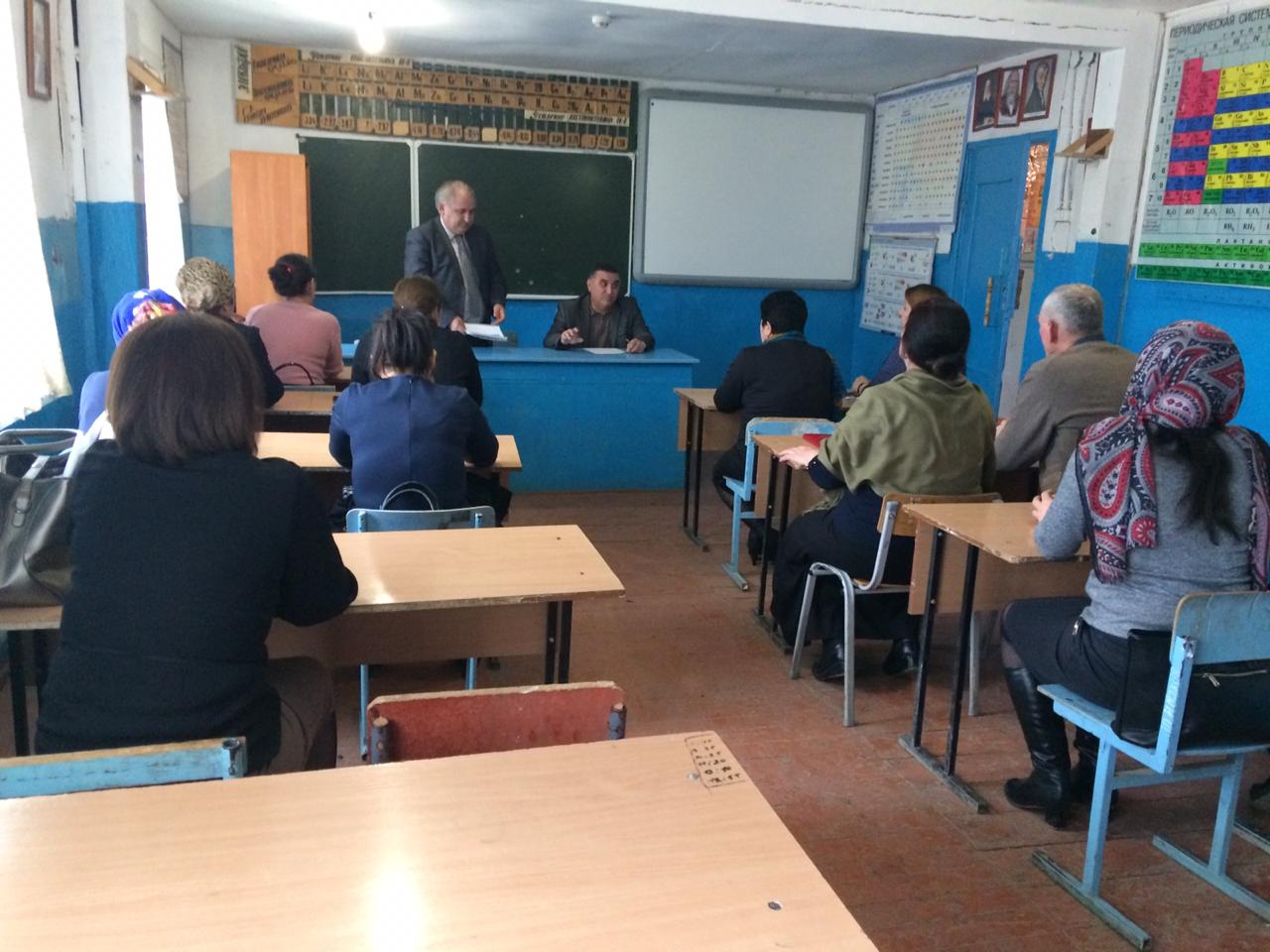 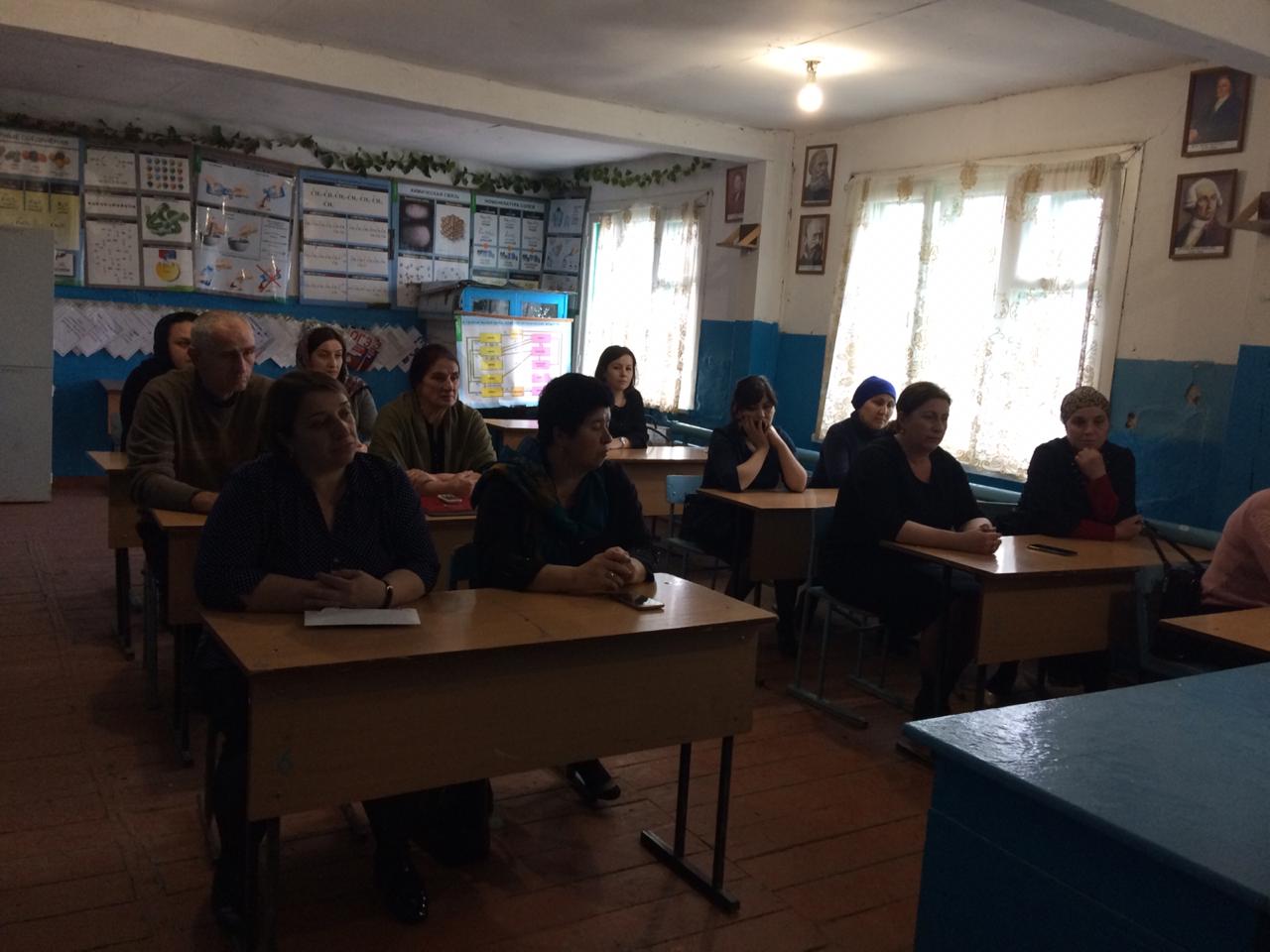 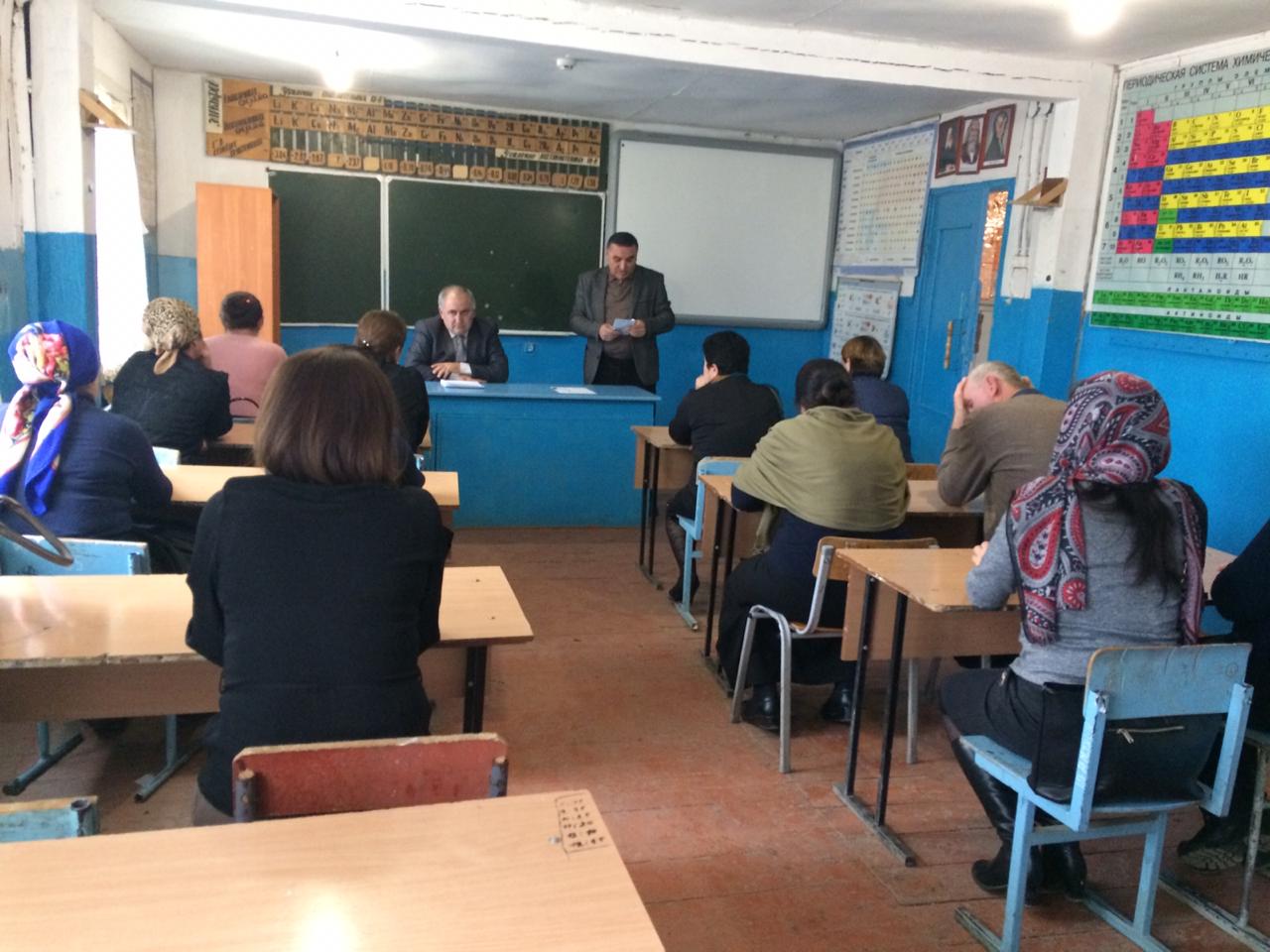 2016-20172017-20182018-2019уч.г.уч.гуч.гКоличество учащихся (всего на начало11410594года)-начальная школа483129- основная школа505646- средняя школа161819Количество классов комплектов111111-1 ступень обучения444- 2 ступень обучения555- 3 ступень обучения222Отсев учащихся---Не получили аттестат1Окончили ОУ с отличием12-С золотой медалью---С серебряной медалью---2016-20172017-20182018-2019Общее количество учащихся11410594Количество обучающихся на000дому00дому151515Уровень воспитанностиУровень воспитанностиУчебный год2016-20172017-20182018-20191-4 класс4,34,24,05-9 класс4,44,24,010-11 класс4,54,54,3Итого4,44,34,1№ п/п Название  конкурса Название  работы Название  работы Название  работы Название  работы Участник Результат Учитель1Тематический   урок  информатики «Урок цифры»7-11 клГасанбеков Э.М. 2Исследовательская работа «И гордо  реет  флаг  державный». Номинация  «Официальная  символика РФ».Ибремхалилов Э.В.      6 класс I место Уружбекова Л.М. 3.Муниципальный  этап  республиканского  конкурса  по противодействию  терроризму  «Герои  не умирают»Султанов Р. Р.5  кл.3 место Гаджиева А.Б. 4.Всероссийский  конкурс  «Белые  журавлята  России»Номинация «Литературное   творчество»Номинация «Литературное   творчество»Султанов Р.Р.I место Гаджиева А.Б.5.Республиканский   конкурс  «Я люблю  тебя  Россия ( муз конкурс)Песня «Журавли»Песня «Журавли»Аюбова А. 5 кл. Саругланова  Г.А.Эмирханова  И.6 кл.6.Всероссийский  конкурс  сочинений «Письмо  Р.Р.Гамзатову».Эмирханова И.Р. 6 класс Гаджиева А.Б.7.Район  конкурс  «Лучшая  новогодняя  стенгазета»Учащиеся  школы Учащиеся  школы Саругланова Г.А.8.Район  конкурс  «Золотая осень» Учащиеся школы Учащиеся школы Саругланова  Г.А. №  п/п Название  конкурса Название  работы Участник Результат Учитель1.Конкурс  пед. мастерства «Учитель года»2 место Гаджиева А.Б.2.Всероссийское  тестирование  «Радуга   талантов»Победитель  (I степени)Уружбекова  Л.М. 3.Всероссийский  конкурс  «Горизонты   педагогики»2 место Гаджиева А. Б. 4.Всероссийское  тестирование  педагогов «Единый урок»Диплом Гаджиева А. Б. 5.Всероссийское  тестирование  педагогов «Единый урок»Диплом Бутаева  Г. С. 6.Всероссийское  тестирование  педагогов «Единый  урок»Диплом Гасанбеков  Э.М. 7.Игра  на национальных  инструментах  «муниципальный  конкурс  среди  музыкальных  руководителей  общеобразовательных  школ района»Диплом  I-степени Саругланов Г.А.8.150 – летие  Сулеймана Стальского Творчество  Сулеймана Стальского Диплом Iстепени Саругланова Г. А.2016 - 20172016 - 20172017-20182017-20182018-20192018-2019Категория питающихсяКоличество%Количество%Количество%человекчеловекчеловекВсего учащихся11410010510094100Платное питание000000Бесплатное питание484231292930Всего питается422996330Учебный годI уровень (%)II уровень (%)III уровень (%)По школе2016 – 201747,224,521,333,72017-201845,4242533.12018-20194626,74236,2№п/ппредметУчастниковУспев.%Кач.средний региональныйсредний региональный%показатель по виду ОУпоказатель по виду ОУ% успев.% кач.1Русский язык1310056,310052,92Математика1310035,210045,72016-2017 уч.г.2017-2018 Русский языкРусский языкУспеваемость %100100Качество %48,151,3МатематикаМатематикаУспеваемость %100100Качество %13,346Учащиеся  9-х классовУчащиеся  9-х классовна протяжениина протяжениина протяжениина протяжениина протяжении3-х лет  показывают 100% успеваемость по результатам3-х лет  показывают 100% успеваемость по результатам3-х лет  показывают 100% успеваемость по результатам3-х лет  показывают 100% успеваемость по результатам3-х лет  показывают 100% успеваемость по результатам3-х лет  показывают 100% успеваемость по результатам3-х лет  показывают 100% успеваемость по результатам3-х лет  показывают 100% успеваемость по результатам3-х лет  показывают 100% успеваемость по результатампрохождения ГИА в форме ОГЭ.прохождения ГИА в форме ОГЭ.прохождения ГИА в форме ОГЭ.прохождения ГИА в форме ОГЭ.прохождения ГИА в форме ОГЭ.Результаты единого государственного экзамена за 2 годаРезультаты единого государственного экзамена за 2 годаРезультаты единого государственного экзамена за 2 годаРезультаты единого государственного экзамена за 2 годаРезультаты единого государственного экзамена за 2 годаРезультаты единого государственного экзамена за 2 годаРезультаты единого государственного экзамена за 2 годаРезультаты единого государственного экзамена за 2 годаРезультаты единого государственного экзамена за 2 годаРезультаты единого государственного экзамена за 2 годаРезультаты единого государственного экзамена за 2 годаРезультаты единого государственного экзамена за 2 годаТаблицаТаблицаПредметРусский языкМатематикаЛитератураОбществознаниеРусский языкМатематикаЛитератураБиологияГеографияИсторияОбществознаниеФизикаХимия2016-2017 год2016-2017 год2016-2017 год2016-2017 годСредний балл по7932-46,4-53,4544134школеРегиональный63,239-48-42,350,648,152,4показатель2017-2018 год2017-2018 год2017-2018 год2017-2018 годСредний балл по71424849-4851,14536школеРегиональный66,34753,348,1-43,648,44347,1показатель№п/МероприятиеКлассОтветственные1.Оформление стенда «Соблюдай ПДД»,1-11педагоги-организаторы,уголков  «ПДД»руководитель отряда ЮИД2.Выставка рисунков и плакатов по ПДД5-8педагоги-организаторы3.Выступление агитбригады отряда ЮИД1-6руководитель отряда ЮИД4.Оформление уголка ЮИДотряд ЮИДруководитель отряда ЮИД5.Организация работы отряда ЮИДотряд ЮИДруководитель отряда ЮИД6.Проведение часов общения по программе1-11классные руководителиизучения ПДД7.Практические занятия «Дороги моего посёлка»1-11классные руководители8.Книжная выставка «К правилам движения с1-11библиотекарь школынашим уважением»;10.Проведение родительских собраний  с1-11классные руководителивключением вопроса «Соблюдение детьми иродителями ПДД»